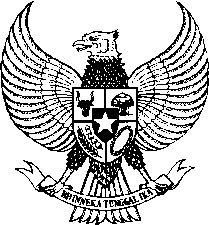 BUPATI BULELENGPROVINSI BALIPERATURAN DAERAH KABUPATEN BULELENGNOMOR 2 TAHUN 2017TENTANGPENANGGULANGAN KEMISKINANPEMERINTAH KABUPATEN BULELENGTAHUN 2017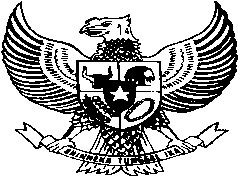 BUPATI BULELENGPROVINSI BALIPERATURAN DAERAH KABUPATEN BULELENGNOMOR 2 TAHUN 2017TENTANGPENANGGULANGAN KEMISKINANDENGAN RAHMAT TUHAN YANG MAHA ESABUPATI BULELENG,Menimbang	:	a. 	bahwa kemiskinan merupakan masalah mendesak yang bersifat multidimensi dan multisektor dengan berbagai karaterisktik yang harus segera diatasi untuk mempertahankan dan mengembangkan kehidupan manusia yang bermartabat;		b.	bahwa dalam rangka percepatan pengurangan jumlah penduduk miskin dan meningkatkan kesejahteraan rakyat, diperlukan upaya-upaya nyata dalam penanggulangan kemiskinan;		c. bahwa  agar upaya penanggulangan kemiskinan dapat dilakukan secara optimal, efektif, efisien, terprogram secara terpadu, dan berkelanjutan perlu diatur dengan peraturan daerah;		d.	bahwa berdasarkan pertimbangan sebagaimana dimaksud dalam huruf a, huruf b, dan huruf c perlu menetapkan Peraturan Daerah tentang Penanggulangan Kemiskinan;Mengingat	:	1.	Pasal 18 ayat (6) Undang-Undang Dasar Negara Republik Indonesia Tahun 1945;                        2.	Undang–Undang Nomor 69 Tahun 1958 tentang Pembentukan Daerah–Daerah Tingkat II dalam Wilayah Daerah–Daerah Tingkat I Bali, Nusa Tenggara Barat dan Nusa Tenggara Timur (Lembaran Negara Republik Indonesia Tahun 1958 Nomor 122, Tambahan Lembaran Negara Republik Indonesia Nomor  1655);		3. 	Undang-Undang Nomor 40 Tahun 2004 tentang Sistem Jaminan Sosial Nasional (Lembaran Negara Republik Indonesia Tahun 2004 Nomor 150, Tambahan Lembaran Negara Republik Indonesia Nomor 4456);	    4.	Undang-Undang Nomor 11 Tahun 2009 tentang Kesejahteraan Sosial (Lembaran Negara Republik Indonesia Tahun 2009 Nomor 12, Tambahan Lembaran Negara Republik Indonesia Nomor 4967);		5.	Undang-Undang Nomor 12 Tahun 2011 tentang Pembentukan Peraturan Perundang-undangan (Lembaran Negara Republik Indonesia Tahun 2011 Nomor 82, Tambahan Lembaran Negara Republik Indonesia Nomor 5234);		6.	Undang-Undang Nomor 13 Tahun 2011 tentang Penanganan Fakir Miskin (Lembaran Negara Republik Indonesia Tahun 2011 Nomor 83, Tambahan Lembaran Negara Republik Indonesia Nomor 5235);		7. Undang-Undang Nomor 6 Tahun 2014 tentang Desa (Lembaran Negara Republik Indonesia Tahun 2014  Nomor 7, Tambahan Lembaran Negara Republik Indonesia Nomor 5495); 	    8. 	Undang-Undang Nomor 23 Tahun 2014 tentang Pemerintahan Daerah (Lembaran Negara Republik Indonesia Tahun 2014 Nomor 244, Tambahan Lembaran Negara Republik Indonesia Nomor 5587) sebagaimana telah diubah beberapa kali, terakhir dengan Undang-Undang Nomor 9 Tahun 2015 tentang Perubahan Kedua Atas Undang-Undang Nomor 23 Tahun 2014 tentang Pemerintah Daerah (Lembaran Negara Republik Indonesia Tahun 2015 Nomor 58, Tambahan Lembaran Negara Republik Indonesia Nomor 5679);		9. 	Peraturan Pemerintah Nomor 39 Tahun 2012 tentang Penyelenggaraan Kesejahteraan Sosial (Lembaran Negara Republik Indonesia Tahun 2012 Nomor 68, Tambahan Lembaran Negara Republik Indonesia Nomor 5294);10. Peraturan Presiden Nomor 15 Tahun 2010 tentang Percepatan Penanggulangan Kemiskinan, sebagaimana telah diubah dengan Peraturan Presiden Nomor 96 Tahun 2015 tentang Perubahan Atas Peraturan Presiden Nomor 15 Tahun 2010 tentang Percepatan Penanggulangan Kemiskinan;	  11. 	Peraturan Menteri Dalam Negeri Nomor 42 Tahun 2010 tentang Tim Koordinasi Penanggulangan Kemiskinan Propinsi dan Kabupaten/Kota;Dengan Persetujuan Bersama DEWAN PERWAKILAN RAKYAT DAERAH KABUPATEN BULELENGdanBUPATI BULELENGMEMUTUSKAN:Menetapkan:		 PERATURAN DAERAH TENTANG PENANGGULANGAN KEMISKINAN.BAB I KENTENTUAN UMUMPasal 1Dalam Peraturan Daerah ini yang dimaksud dengan:1. 	Daerah adalah Kabupaten Buleleng. 2. 	Bupati adalah Bupati Buleleng. 3.	Pemerintah Daerah adalah Pemerintah Daerah Kabupaten Buleleng.4. 	Dewan Perwakilan Rakyat Daerah selanjutnya disebut DPRD adalah Dewan Perwakilan Rakyat Daerah Kabupaten Buleleng. 5. 	Perangkat daerah adalah unsur pembantu Bupati dan DPRD dalam penyelenggaraan urusan pemerintahan yang menjadi kewenangan daerah.6. 	Desa adalah kesatuan masyarakat hukum yang memiliki batas-batas wilayah yang berwenang untuk mengatur dan mengurus kepentingan masyarakat setempat, berdasarkan asal-usul dan adat istiadat setempat yang diakui dan dihormati dalam sistem Pemerintahan Negara Kesatuan Republik Indonesia.7.   Pemerintah Desa adalah  Perbekel  dan  Perangkat Desa sebagai unsur penyelenggara Pemerintahan Desa. 8. 	Kemiskinan adalah suatu ketidakmampuan seseorang, atau keluarga, atau masyarakat dalam memenuhi kebutuhan hak-hak dasar dan akses terhadap sumber-sumber ekonomi produktif sebagai aset penghidupan berkelanjutan untuk mempertahankan dan mengembangkan kehidupan yang bermartabat sesuai dengan potensi di sekitarnya. 9. 	Penanggulangan Kemiskinan adalah kebijakan dan program pemerintah dan pemerintah daerah yang dilakukan secara sistematis, terencana dan bersinergi dengan dunia usaha dan masyarakat untuk mengurangi jumlah penduduk miskin dalam rangka meningkatkan kesejahteraan rakyat. 10. 	Keluarga adalah unit terkecil dalam masyarakat yang terdiri dari suami-isteri atau suami-isteri-anaknya, atau ayah dan anaknya atau ibu dan anaknya. 11. 	Keluarga Miskin adalah orang dan/atau beberapa orang yang tinggal dalam satu keluarga dan mengalami kondisi kemiskinan. 12. 	Rumah Tangga Miskin adalah rumah tangga yang pengeluarannya dibawah garis kemiskinan. 13.  	Penduduk Miskin adalah orang miskin yang berdomisili di Daerah dan memiliki kartu tanda penduduk dan/atau kartu keluarga Daerah. 14. 	Program Penanggulangan Kemiskinan adalah kegiatan yang dilakukan oleh Pemerintah, Pemerintah Daerah, dunia usaha, serta masyarakat dalam rangka mengurangi jumlah penduduk miskin.15.  Hak Dasar adalah hak masyarakat yang harus dilindungi oleh Pemerintah Daerah dalam rangka mempertahankan dan mengembangkan kehidupan yang bermartabat terutama hak ekonomi, sosial, dan budaya.16.  Strategi Penanggulangan Kemiskinan Daerah,  yang selanjutnya disingkat SPKD adalah dokumen strategi penanggulangan kemiskinan daerah sebagai rancangan kebijakan pembangunan daerah di bidang penanggulangan kemiskinan untuk periode 5 (lima) tahun.17. 	Tim Koordinasi Penanggulangan Kemiskinan Daerah yang selanjutnya disingkat TKPKD adalah wadah koordinasi lintas sektor dan lintas pemangku kepentingan untuk percepatan penanggulangan kemiskinan di tingkat kabupaten, kecamatan dan desa.18.  Pemangku Kepentingan adalah pihak yang langsung atau tidak langsung terkait dengan pelaksanaan program penanggulangan kemiskinan. 19.	Rencana Pembangunan Jangka Panjang Daerah yang selanjutnya disingkat RPJPD adalah dokumen perencanaan daerah untuk periode 25 (dua puluh lima) tahun.20. 	Rencana Pembangunan Jangka Menengah Daerah yang selanjutnya disingkat RPJMD adalah dokumen perencanaan daerah untuk periode 5 (lima) tahun. BAB IIASAS, TUJUAN, SASARAN DAN RUANG LINGKUPPasal 2Penanggulangan kemiskinan dilaksanakan berdasarkan asas: keadilan;keterbukaan;partisipasi;akuntabilitas:pemberdayaan;keberlanjutan; danketerpaduan.Pasal 3Penanggulangan kemiskinan bertujuan untuk: meningkatkan kapasitas dan mengembangkan kemampuan dasar serta kemampuan berusaha penduduk miskin; memperkuat peran penduduk miskin dalam pengambilan keputusan kebijakan publik yang menjamin penghargaan, perlindungan dan pemenuhan hak-hak dasar; mewujudkan kondisi dan lingkungan ekonomi, politik dan sosial yang memungkinkan penduduk miskin dapat memperoleh kesempatan seluas-luasnya dalam pemenuhan hak-hak dasar dan peningkatan taraf hidup secara berkelanjutan; memberikan rasa aman bagi kelompok penduduk miskin dan rawan miskin; dan menurunkan jumlah penduduk miskin. Pasal 4Sasaran Penanggulangan Kemiskinan yaitu rumah tangga dan/atau keluarga miskin. Pasal 5Ruang lingkup Penanggulangan Kemiskinan meliputi: penentuan sasaran penanggulangan kemiskinan; intervensi kebijakan dan program; penguatan kelembagaan; dan pengawasan, monitoring dan evaluasi. BAB IIIHAK DAN KEWAJIBANBagian KesatuHak Penduduk MiskinPasal 6 Penduduk miskin berhak:memperoleh kecukupan pangan, sandang, dan perumahan;memperoleh pelayanan kesehatan;memperoleh pendidikan yang dapat meningkatkan martabatnya;mendapatkan perlindungan sosial dalam membangun, mengembangkan, dan memberdayakan diri dan keluarganya sesuai dengan karakter budayanya;mendapatkan pelayanan sosial melalui jaminan sosial, pemberdayaan sosial, dan rehabilitasi sosial dalam membangun, mengembangkan, serta memberdayakan diri dan keluarganya;memperoleh derajat kehidupan yang layak;memperoleh lingkungan hidup yang sehat;meningkatkan kondisi kesejahteraan yang berkesinambungan; danmemperoleh pekerjaan dan kesempatan berusaha.Bagian KeduaKewajiban Penduduk MiskinPasal 7 Penduduk miskin berkewajiban:menjaga diri dan keluarganya dari perbuatan yang dapat merusak kesehatan, kehidupan sosial, dan ekonominya;meningkatkan kepedulian dan ketahanan sosial dalam bermasyarakat;memberdayakan dirinya agar mandiri dan meningkatkan taraf kesejahteraan serta berpartisipasi dalam upaya penanganan kemiskinan; danberusaha dan bekerja sesuai dengan kemampuan bagi yang mempunyai potensi. Bagian KetigaKewajiban Pemerintah Daerah, Masyarakat, dan Pelaku Dunia UsahaPasal 8 Dalam upaya penanggulangan kemiskinan, Pemerintah Daerah berkewajiban dan bertanggung jawab: mengupayakan terpenuhinya hak-hak penduduk miskin sebagaimana dimaksud dalam Pasal 6; dan menyusun dan merealisasikan program penanggulangan kemiskinan di daerah dengan memperhatikan aspek penghidupan berkelanjutan dan kearifan lokal. Upaya Pemerintah Daerah sebagaimana dimaksud pada ayat (1) disesuaikan dengan kemampuan keuangan, sumber daya, dan kewenangan yang dimiliki pemerintah daerah.Upaya pemerintah daerah sebagaimana dimaksud pada ayat (1) dan ayat (2) diwujudkan dalam program dan kegiatan yang bersifat terpadu dan berkelanjutan. Pasal 9 Masyarakat berkewajiban berperan serta dalam penanggulangan kemiskinan di lingkungannya dengan prinsip gotong royong melalui mekanisme yang berlaku.Keluarga berkewajiban melakukan upaya secara maksimal dalam rangka pemenuhan kebutuhan dasar dan peningkatan kesejahteraan anggota keluarganya. Pelaku dunia usaha di daerah dalam penanggulangan kemiskinan berkewajiban: turut serta bertanggung jawab membantu pemenuhan hak dasar penduduk miskin sebagaimana dimaksud dalam Pasal 6; dan berpartisipasi dalam peningkatan kesejahteraan, dan peduli terhadap Penduduk Miskin di daerah. BAB IVKRITERIA, PENDATAAN, DAN DATABagian kesatu	Kriteria	Pasal 10Penentuan kriteria dan tata cara pendataan penduduk miskin dilaksanakan sesuai ketentuan peraturan perundang-undangan. Ketentuan lebih lanjut mengenai kriteria dan tata cara pendataan penduduk miskin sebagaimana dimaksud pada ayat (1) diatur dalam Peraturan Bupati. Bagian KeduaPendataanPasal 11Pendataan Penduduk Miskin dilaksanakan secara berkala sekurang-kurang 1 (satu) tahun sekali dan dilaksanakan secara partisipatif. Pemerintah desa bertanggung jawab terhadap pelaksanaan pendataan penduduk miskin di tingkat desa dengan berpedoman pada Peraturan Bupati. Hasil pendataan sebagaimana dimaksud pada ayat (2) ditetapkan dengan Keputusan Perbekel untuk diusulkan kepada Bupati melalui Camat. Hasil pendataan sebagaimana dimaksud pada ayat (1) ditetapkan dengan Keputusan Bupati.Bagian KetigaDataPasal 12Data terdiri dari : data Penduduk Miskin; data program dan kegiatan penanggulangan kemiskinan; data anggaran penanggulangan kemiskinan; dan data lain yang berkaitan dengan upaya penanggulangan kemiskinan. Data Penduduk Miskin dengan data terpilah menjadi dasar penyusunan program penanggulangan kemiskinan. Pengelolaan data di daerah dilaksanakan secara terpadu oleh TKPK Kabupaten. BAB VKEBIJAKAN, PRIORITAS, STRATEGI, DAN PROGRAM Bagian Kesatu KebijakanPasal 13Kebijakan Penanggulangan Kemiskinan Daerah berpedoman pada RPJPD dan RPJMD. Bagian KeduaPrioritasPasal 14Prioritas penanggulangan kemiskinan, meliputi: pemenuhan kebutuhan pangan untuk peningkatan kualitas pangan keluarga miskin; penurunan angka kematian ibu, bayi dan balita; penurunan kasus balita gizi kurang dan gizi buruk; penurunan angka kesakitan dan kematian akibat penyakit menular dan penyakit tidak menular; peningkatan kepesertaan jaminan kesehatan; pendidikan murah dan terjangkau sampai setingkat Sekolah Menengah; peningkatan alokasi pinjaman modal lunak dengan bunga maksimal 1% (satu persen) per bulan untuk penduduk miskin melalui program pemerintah; pelaksanaan kegiatan pembangunan sarana dan prasarana di desa diprioritaskan dengan pola swakelola oleh masyarakat; peningkatan penanganan rumah tidak layak huni; dan peningkatan kesadaran, ketaatan hukum dan bantuan hukum. Ketentuan lebih lanjut mengenai prioritas penanggulangan kemiskinan sebagaimana dimaksud pada ayat (1), diatur lebih lanjut dengan Peraturan Bupati. Bagian KetigaStrategiPasal 15Strategi penanggulangan kemiskinan dilakukan dengan: mengurangi beban pengeluaran warga miskin; meningkatkan kemampuan dan pendapatan warga miskin; mengembangkan dan menjamin keberlanjutan usaha mikro dan kecil; pemberdayaan warga miskin untuk memenuhi kebutuhan dasar; dan mensinergikan kebijakan dan program penanggulangan kemiskinan. Dalam rangka melaksanakan kebijakan penanggulangan kemiskinan disusun strategi penanggulangan kemiskinan yang dituangkan dalam dokumen SPKD. Penyusunan SPKD berdasarkan Rencana Pembangunan Jangka Panjang Daerah dan Rencana Pembangunan Jangka Menengah Daerah. SPKD disusun untuk jangka waktu 5 (lima) tahun. SPKD sebagai pedoman perangkat daerah dalam menyusun program kegiatan penanggulangan kemiskinan yang dicantumkan dalam dokumen perencanaan daerah. Dokumen perencanaan sebagaimana dimaksud pada ayat (5) terdiri dari Rencana Strategis perangkat daerah, dan Rencana Kerja Pemerintah Daerah yang mekanisme penyusunannya sesuai dengan ketentuan peraturan perundang-undangan. Ketentuan lebih lanjut mengenai SPKD diatur dalam Peraturan Bupati. Bagian KeempatParagraf 1Program dan Kelompok ProgramPasal 16Program Penanggulangan Kemiskinan merupakan penjabaran dari kebijakan, prioritas,  dan strategi sebagaimana dimaksud dalam Pasal 13, Pasal 14, dan  Pasal 15.Program Penanggulangan Kemiskinan tertuang dalam dokumen SPKD sebagaimana dimaksud dalam Pasal 15 ayat (2).Program sebagaimana dimaksud pada ayat (1) dikelompokkan ke dalam empat kelompok program yang terdiri atas: kelompok program penanggulangan kemiskinan berbasis keluarga, bertujuan untuk melakukan pemenuhan hak dasar, pengurangan beban hidup, dan perbaikan kualitas hidup masyarakat miskin; kelompok program penanggulangan kemiskinan berbasis pemberdayaan masyarakat, bertujuan untuk mengembangkan potensi dan memperkuat kapasitas kelompok masyarakat miskin untuk terlibat dalam pembangunan yang didasarkan pada prinsip-prinsip pemberdayaan masyarakat; kelompok program penanggulangan kemiskinan berbasis pemberdayaan usaha ekonomi mikro dan kecil, bertujuan untuk memberikan akses dan penguatan ekonomi bagi pelaku usaha berskala mikro dan kecil; dan program-program lainnya yang baik secara langsung ataupun tidak langsung dapat meningkatkan kegiatan ekonomi dan kesejahteraan masyarakat miskin. Paragraf 2Program Penanggulangan Kemiskinan Berbasis KeluargaPasal 17Program penanggulangan kemiskinan berbasis keluarga sebagaimana dimaksud dalam Pasal 16 ayat (3)  huruf a, meliputi: bantuan pangan dan sandang; bantuan kesehatan; bantuan pendidikan; dan bantuan perumahan. Pasal 18Program bantuan pangan dan sandang sebagaimana dimaksud dalam Pasal 17 huruf a, dilaksanakan melalui: peningkatan kecukupan sandang dan pangan dengan kalori dan gizi bagi keluarga miskin; dan peningkatan jumlah penduduk miskin yang memiliki akses terhadap air bersih dan jamban keluarga. Tata cara dan persyaratan pelaksanaan program bantuan pangan dan sandang sebagaimana dimaksud pada ayat (1), diatur lebih lanjut dengan Peraturan Bupati. Pasal 19Program bantuan kesehatan sebagaimana dimaksud dalam Pasal 17 huruf b, dilaksanakan melalui: penurunan angka kematian ibu, bayi dan balita; penurunan kasus balita gizi kurang dan gizi buruk; penurunan angka kesakitan dan kematian akibat penyakit menular dan penyakit tidak menular; peningkatan alokasi dana jaminan kesehatan daerah; dan peningkatan kepesertaan jaminan kesehatan. Tata cara dan persyaratan pelaksanaan program bantuan kesehatan sebagaimana dimaksud pada ayat (1), diatur lebih lanjut dengan Peraturan Bupati.Pasal 20Program bantuan pendidikan sebagaimana dimaksud dalam Pasal 17 huruf c, meliputi: peningkatan partisipasi mengikuti pendidikan pada jenjang pendidikan dasar bagi siswa dari keluarga miskin; penurunan/pengurangan buta aksara bagi seluruh warga; peningkatan kualitas sarana dan prasarana pendidikan dasar; peningkatan jumlah Kelompok Belajar Paket A, Paket B dan Paket C; bantuan biaya pendidikan bagi keluarga miskin pada jenjang Pendidikan Dasar.Satuan pendidikan yang diselenggarakan oleh masyarakat berkewajiban menerima siswa dari keluarga miskin. Tata cara dan persyaratan pelaksanaan program bantuan pendidikan sebagaimana dimaksud pada ayat (1) dan ayat (2), diatur lebih lanjut dengan Peraturan Bupati. Pasal 21Program bantuan perumahan sebagaimana dimaksud dalam Pasal 17 huruf d, yaitu dengan peningkatan rumah sehat dan layak huni melalui: bantuan perbaikan rumah; dan bantuan sarana dan prasarana pemukiman. Tata cara dan persyaratan pelaksanaan program bantuan perumahan sebagaimana dimaksud pada ayat (1), diatur lebih lanjut dengan Peraturan Bupati. Paragraf 3Program Penanggulangan Kemiskinan Berbasis Pemberdayaan MasyarakatPasal 22Program Penanggulangan Kemiskinan Berbasis Pemberdayaan Masyarakat sebagaimana dimaksud dalam Pasal 16 ayat (3) huruf b, dilakukan dengan kegiatan meliputi: pelatihan keterampilan dalam berbagai jenis dan jenjang pelatihan; bimbingan pengelolaan/manajemen usaha; fasilitasi peningkatan partisipasi dan swadaya masyarakat; fasilitasi pengorganisasian relawan/pemerhati penanggulangan kemiskinan; fasilitasi pengelolaan usaha kelompok; dan fasilitasi kemitraan Pemerintah Daerah dan Swasta. Pelatihan keterampilan dilaksanakan secara periodik sampai terampil dan mandiri. Setiap warga miskin yang mengikuti pelatihan ketrampilan sebagaimana dimaksud pada ayat (2) diberikan sertifikat pelatihan dan bantuan modal untuk usaha. Tata cara dan persyaratan pelaksanaan program penanggulangan kemiskinan sebagaimana dimaksud pada ayat (1) diatur lebih lanjut dengan Peraturan Bupati. Paragraf 4Program Penanggulangan Kemiskinan Berbasis Pemberdayaan Usaha Ekonomi Mikro dan KecilPasal 23Program penanggulangan kemiskinan berbasis pemberdayaan usaha ekonomi mikro dan kecil sebagaimana dimaksud dalam Pasal 16 ayat (3) huruf c, dilakukan dengan pemberian bantuan modal usaha yang meliputi: peningkatan permodalan bagi penduduk miskin; perluasan akses pinjaman modal murah oleh lembaga keuangan bagi warga miskin; peningkatan pemberian pinjaman dana bergulir; dan peningkatan sarana dan prasarana usaha. Pemerintah Daerah memberikan bantuan modal usaha bagi warga miskin yang telah mengikuti pelatihan keterampilan sebagaimana dimaksud dalam Pasal 22 ayat (2). Tata cara dan persyaratan pelaksanaan program bantuan modal usaha sebagaimana dimaksud pada ayat (2) diatur lebih lanjut dengan Peraturan Bupati. Paragraf 5Program Penanggulangan Kemiskinan LainnyaPasal 24Program penanggulangan kemiskinan lainnya sebagaimana dimaksud dalam Pasal 16 ayat (3) huruf d, meliputi: program peningkatan perluasan kesempatan kerja dan berusaha; program pemberdayaan masyarakat dalam rangka meningkatkan kesejahteraan hidup; dan program pengembangan infrastruktur penunjang bagi penanggulangan kemiskinan dan pelestarian fungsi lingkungan hidup. Pasal 25Program peningkatan perluasan kesempatan kerja dan berusaha sebagaimana dimaksud dalam Pasal 24 huruf a, meliputi: peningkatan pengetahuan dan keterampilan berusaha masyarakat miskin; peningkatan kemitraan global; peningkatkan perlindungan kerja; penciptaan iklim investasi yang kondusif dan pelayanan prima bagi investor; perkuatan jaringan pemasaran produk usaha dan pelatihan pengelolaan usaha; dan bantuan modal usaha. Pasal 26Program pemberdayaan masyarakat dalam rangka meningkatkan kesejahteraan hidup sebagaimana dimaksud dalam Pasal 24 huruf b, meliputi: penyediaan anggaran Pemerintah Daerah untuk mendukung program dan kegiatan pemberdayaan masyarakat Pemerintah dan Pemerintah Daerah; peningkatan keterlibatan masyarakat miskin dalam berbagai program dan kegiatan pemberdayaan melalui dana Pemerintah, Pemerintah Provinsi dan/atau Pemerintah Daerah maupun swasta; perluasan akses masyarakat miskin dalam pengelolaan sumber daya alam dan lingkungan hidup; dan pengembangan pola perencanaan, pelaksanaan, pengelolaan dan pengawasan kegiatan secara swakelola oleh masyarakat. Pasal 27Program pengembangan infrastruktur penunjang bagi penanggulangan kemiskinan dan pelestarian fungsi lingkungan hidup sebagaimana dimaksud dalam Pasal 24 huruf c, meliputi: pengembangan infrastruktur untuk memperlancar akses terutama wilayah yang sulit dijangkau; peningkatan kerjasama pengelolaan hutan antara masyarakat penduduk miskin sekitar hutan dengan Pemerintah; dan pengembangan pola pengelolaan sanitasi yang baik. BAB VIKELEMBAGAANPasal 28 Dalam rangka koordinasi Penanggulangan Kemiskinan dibentuk TKPKD.TKPKD sebagaimana dimaksud pada ayat (1) dibentuk secara berjenjang mulai di tingkat Kabupaten, Kecamatan, dan Desa. Ketentuan lebih lanjut mengenai TKPKD diatur dalam Peraturan Bupati.  Pasal 29 TKPKD di tingkat Kabupaten disebut TKPK Kabupaten. TKPK Kabupaten keanggotaannya terdiri dari unsur Pemerintah Kabupaten, masyarakat, pelaku dunia usaha dan pemangku kepentingan lainnya.Ketua  TKPK Kabupaten adalah Wakil Bupati.Sekretaris TKPK Kabupaten adalah Kepala PERANGKAT DAERAH yang bertugas di bidang perencanaan pembangunan.Keanggotaan TKPK Kabupaten ditetapkan dengan Keputusan Bupati. TKPK Kabupaten berperan serta dalam perencanaan pembangunan di tingkat Kabupaten. TKPK Kabupaten memiliki tugas: melakukan koordinasi penanggulangan kemiskinan; danmengendalikan pelaksanaan penanggulangan kemiskinan. TKPK Kabupaten dalam melaksanakan tugas sebagaimana dimaksud pada ayat (7) huruf a, menyelenggarakan fungsi: pengkoordinasian penyusunan SPKD sebagai dasar penyusunan RPJMD di bidang penanggulangan kemiskinan; pengkoordinasian perangkat daerah atau gabungan perangkat daerah di bidang penanggulangan kemiskinan dalam hal penyusunan rencana strategis perangkat daerah; pengkoordinasian perangkat daerah atau gabungan perangkat daerah di bidang penanggulangan kemiskinan dalam hal penyususunan rancangan Rencana Kerja Perangkat Daerah; pengkoordinasian perangkat daerah atau gabungan perangkat daerah di bidang penanggulangan kemiskinan dalam hal penyusunan rencana kerja perangkat daerah; dan pengkoordinasian evaluasi pelaksanaan perumusan dokumen rencana pembangunan bidang penanggulangan kemiskinan. TKPK Kabupaten dalam melaksanakan tugas sebagaimana dimaksud pada ayat (7) huruf b, menyelenggarakan fungsi : pengendalian pemantauan, supervisi dan tindak lanjut terhadap pencapaian tujuan program dan kegiatan penanggulangan kemiskinan agar sesuai dengan kebijakan pembangunan; pengendalian pemantauan pelaksanaan kelompok program penanggulangan kemiskinan oleh perangkat daerah yang meliputi realisasi pencapaian target, penyerapan dana dan kendala yang dihadapi; penyusunan hasil pemantauan pelaksanaan kelompok program dan atau kegiatan program penanggulangan kemiskinan secara periodik; pengendalian evaluasi pelaksanaan program dan atau kegiatan penanggulangan kemiskinan; pengendalian penanganan pengaduan masyarakat bidang penanggulangan kemiskinan; dan penyiapan laporan pelaksanaan dan pencapaian program penanggulangan kemiskinan kepada Bupati dan TKPK Daerah Provinsi Bali. TKPK Kabupaten dalam melaksanakan tugasnya bertanggung jawab kepada Bupati. Pasal 30TKPKD di tingkat Kecamatan disebut TKPK Kecamatan. TKPK Kecamatan keanggotaannya terdiri dari unsur Kecamatan, masyarakat, pelaku dunia usaha dan pemangku kepentingan lainnya. Keanggotaan TKPK Kecamatan ditetapkan dengan Keputusan Camat. TKPK Kecamatan berperan serta dalam perencanaan pembangunan di tingkat Kecamatan. TKPK Kecamatan memiliki tugas melakukan koordinasi penanggulangan kemiskinan dan mengendalikan pelaksanaan penanggulangan kemiskinan di Kecamatan. TKPK Kecamatan dalam melaksanakan tugasnya bertanggung jawab kepada Camat. Pasal 31TKPKD di tingkat Desa disebut TKPK Desa. TKPK Desa keanggotaannya terdiri dari unsur pemerintah Desa, lembaga kemasyarakatan desa, Desa Pakraman, masyarakat, pelaku dunia usaha dan pemangku kepentingan lainnya. Keanggotaan TKPK Desa ditetapkan dengan Keputusan Perbekel.TKPK Desa berperan serta dalam perencanaan pembangunan di tingkat Desa. TKPK Desa memiliki tugas melakukan koordinasi penanggulangan kemiskinan dan mengendalikan pelaksanaan Penanggulangan Kemiskinan di Desa .TKPK Desa dalam melaksanakan tugasnya bertanggung jawab kepada Perbekel.  BAB VIIKOORDINASI PENANGGULANGAN KEMISKINANPasal 32Koordinasi Penanggulangan Kemiskinan melibatkan seluruh pemangku kepentingan di daerah. Koordinasi sebagaimana dimaksud pada ayat (1) dilaksanakan dalam rangka mensinergikan program dan meningkatkan ketepatan sasaran. Koordinasi sebagaimana dimaksud pada ayat (1) diselenggarakan melalui sinkronisasi, harmonisasi, dan integrasi penanggulangan Kemiskinan lintas sektor dan lintas pemangku kepentingan di daerah. Sinergi program sebagaimana dimaksud pada ayat (2) meliputi pembiayaan, sasaran, antar sektor dan lokasi. BAB VIIIPERAN SERTA MASYARAKATPasal 33Masyarakat diberikan kesempatan seluas-luasnya untuk berperan aktif dalam penanggulangan kemiskinan baik yang dilaksanakan Pemerintah, Pemerintah Provinsi, Pemerintah Daerah Kabupaten, dunia usaha, maupun masyarakat dari proses perencanaan, pelaksanaan, pengawasan, monitoring, dan evaluasi. Masyarakat sebagaimana dimaksud pada ayat (1) meliputi perorangan, keluarga, kelompok, organisasi sosial, yayasan, lembaga swadaya masyarakat, organisasi profesi, dan organisasi kemasyarakatan. Unsur dunia usaha sebagaimana dimaksud pada ayat (1) berperan dalam penyediaan dana dan/atau barang dan/atau jasa untuk penanggulangan kemiskinan sebagai perwujudan dari tanggung jawab sosial. Program penanggulangan kemiskinan yang dilakukan oleh masyarakat dan dunia usaha sebagaimana dimaksud pada ayat (1) dan ayat (3) wajib diselaraskan dengan strategi dan program penanggulangan kemiskinan dan berkoordinasi dengan TKPKD. Peran serta masyarakat dalam penanggulangan kemiskinan dilakukan dengan semangat gotong royong dan memperhatikan kearifan lokal. BAB IXPENGADUANPasal 34Masyarakat dapat mengajukan pengaduan mengenai dugaan penyimpangan terhadap pelaksanaan program dan kegiatan penanggulangan kemiskinan. Pengaduan disampaikan kepada TKPKD dan lembaga di bidang pengawasan lainnya. Ketentuan lebih lanjut mengenai pengaduan diatur dalam Peraturan Bupati. BAB X PENGAWASAN, MONITORING DAN EVALUASI Pasal 35Dalam rangka pelaksanaan Penanggulangan Kemiskinan, Pemerintah Daerah membangun sistem monitoring dan evaluasi yang terpadu. TKPKD melakukan monitoring dan evaluasi serta menyusun laporan pelaksanaan Penanggulangan Kemiskinan secara berkala dan berjenjang di masing-masing tingkatan Kabupaten, Kecamatan dan Desa. BAB XI PEMBIAYAANPasal 36Sumber pembiayaan Penanggulangan Kemiskinan berasal dari: masyarakat; Pemerintah Pusat, Provinsi, Kabupaten, dan Desa; dunia usaha; perguruan tinggi; dan sumber pendanaan lain yang tidak mengikat sesuai dengan ketentuan peraturan perundang-undangan. Bentuk pembiayaan dapat berupa uang, barang, dan/atau jasa. Pembiayaan kegiatan TKPK Kabupaten dan TKPK Kecamatan dianggarkan dalam Anggaran Pendapatan dan Belanja Daerah. Pembiayaan kegiatan TKPK Desa dianggarkan dalam APBDesa. BAB XIILARANGANPasal 37Setiap penduduk dalam pelaksanaan penanggulangan kemiskinan dilarang untuk : secara sengaja memberikan keterangan dan informasi yang tidak sesuai dengan kondisi yang sebenarnya; melakukan pemalsuan data; dan menghalangi program dan kegiatan dalam penanggulangan kemiskinan. Setiap petugas yang ditunjuk dalam pelaksanaan penanggulangan kemiskinan dilarang untuk : melakukan penyalahgunaan wewenang; melakukan pemalsuan data; dan menghalangi program dan kegiatan dalam rangka penanggulangan kemiskinan. BAB XIIIKETENTUAN PENYIDIKANPasal 38Penyidikan terhadap pelanggaran Peraturan Daerah ini dilaksanakan oleh Penyidik Polri atau Penyidik Pegawai Negeri Sipil (PPNS), yang mempunyai wewenang sesuai dengan Undang-undang yang menjadi dasar hukum pengangkatannya masing-masing. Penyidik Pegawai Negeri Sipil sebagaimana dimaksud pada ayat (1) dalam melaksanakan tugas penyidikan, berwenang untuk: menerima laporan atau pengaduan dari seseorang mengenai adanya tindak pidana atas pelanggaran peraturan perundang-undangan; melakukan tindakan pertama dan pemeriksaan di tempat kejadian; menyuruh berhenti seseorang dan memeriksa tanda pengenal diri tersangka; melakukan penyitaan benda atau surat; mengambil sidik jari dan memotret seseorang; memanggil orang untuk didengar dan diperiksa sebagai tersangka atau saksi; mendatangkan orang ahli yang diperlukan dalam hubungannya dengan pemeriksaan perkara; mengadakan penghentian penyidikan setelah penyidik mendapat petunjuk bahwa tidak terdapat cukup bukti atau peristiwa tersebut bukan merupakan tindak pidana dan selanjutnya penyidik memberitahukan hal tersebut kepada penuntut umum, tersangka atau keluarganya; dan mengadakan tindakan lain menurut hukum yang dapat dipertanggungjawabkan. BAB XIVKETENTUAN PIDANAPasal 39Setiap orang yang melanggar ketentuan sebagaimana dimaksud dalam Pasal 37 ayat (1) diancam pidana kurungan paling lama 6 (enam) bulan atau denda paling tinggi Rp. 50.000.000,- (lima puluh juta rupiah). Pelanggaran terhadap ketentuan sebagaimana diatur dalam Pasal 37 ayat (2) dikenakan sanksi sesuai dengan ketentuan perundang-undangan yang berlaku. Tindak pidana sebagaimana dimaksud pada ayat (1) adalah Pelanggaran. BAB XVKETENTUAN PENUTUPPasal 40Peraturan Daerah ini mulai berlaku pada tanggal diundangkan. Agar setiap orang mengetahuinya, memerintahkan pengundangan Peraturan Daerah ini dengan penempatannya dalam Lembaran Daerah Kabupaten Buleleng.Ditetapkan di Singaraja pada tanggal 9 Mei 2017BUPATI BULELENG,PUTU AGUS SURADNYANADiundangkan di Singarajapada tanggal 9 Mei 2017SEKRETARIS DAERAH KABUPATEN BULELENG,DEWA KETUT PUSPAKALEMBARAN DAERAH KABUPATEN BULELENG TAHUN 2017 NOMOR 2NOREG PERATURAN DAERAH KABUPATEN BULELENG, PROVINSI BALI :   ( 2, 7 /2017)PENJELASAN ATASPERATURAN DAERAH KABUPATEN BULELENGNOMOR 2 TAHUN 2017TENTANGPENANGGULANGAN KEMISKINANI.  	PENJELASAN UMUM.Pasal 34 UUD 1945 mengamanatkan, bahwa Fakir miskin dan anak-anak terlantar dipelihara oleh Negara. Rumusan tersebut mengandung suatu penugasan kepada Pemerintah untuk menyelenggarakan kesejahteraan bagi seluruh rakyat, yang berarti pula negara berkewajiban untuk menanggulangi kemiskinan.Bahwa kemiskinan merupakan permasalahan mendesak yang memerlukan langkah-langkah penanganan dan pendekatan secara sistematik, terpadu dan menyeluruh, dalam rangka mengurangi beban dan memenuhi hak-hak dasar warga secara layak melalui pembangunan inklusif, berkeadilan, dan berkelanjutan untuk mewujudkan kehidupan yang bermartabat.  Dalam upaya percepatan penanggulangan kemiskinan, maka perlu dilakukan langkah-langkah koordinasi secara terpadu lintas pelaku dalam penyiapan perumusan dan penyelenggaraan kebijakan penanggulangan kemiskinan. Untuk melakukan percepatan penanggulangan kemiskinan diperlukan upaya penajaman yang meliputi penetapan sasaran, perancangan dan keterpaduan program, monitoring dan evaluasi, efektivitas anggaran, serta penguatan kelembagaan di tingkat daerah yang menangani penanggulangan kemiskinan. Dalam rangka memberikan pedoman penanggulangan kemiskinan di Daerah, maka dipandang perlu menetapkan Peraturan Daerah tentang Penanggulangan Kemiskinan.  II.	PENJELASAN PASAL DEMI PASAL. Pasal 1   	Cukup jelas.Pasal 2  	Huruf a Yang dimaksud dengan asas “keadilan” adalah dalam penyelenggaraan penanggulangan kemiskinan harus menekankan pada aspek pemerataan, tidak diskriminatif,  dan seimbang antara hak dan kewajiban. Huruf b Yang dimaksud dengan asas “keterbukaan” adalah dalam penyelenggaraan penanggulangan kemiskinan bersifat terbuka, dimana public dapat mengakses informasi tentang program dan kegiatan penanggulangan kemiskinan. Huruf c Yang dimaksud dengan asas “partisipasi” adalah dalam setiap penyelanggaraan penanggulangan kemiskinan harus melibatkan seluruh komponan masyarakat. Huruf d Yang dimaksud dengan asas “akuntabilitas” adalah dalam setiap penyelenggaraan penanggulangan kemiskinan harus dapat dipertanggungjawabkan sesuai dengan ketentuan peraturan perundang-undangan. Huruf e Yang dimaksud dengan asas “pemberdayaan” adalah dalam penyelenggaraan penanggulangan kemiskinan harus dilakukan melalui peningkatan kemampuan dan kapasitas sumber daya manusia untuk meningkatkan kemandirian. Huruf f Yang dimaksud dengan asas “keberlanjutan” adalah dalam penyelenggaraan penanggulangan kemiskinan dilaksanakan secara berkesinambungan, sehingga tercapai kemandirian.Huruf g Yang dimaksud dengan asas “keterpaduan” adalah dalam penyelenggaraan penanggulangan kemiskinan harus mengintegrasikan berbagai komponen yang terkait sehingga berjalan secara terkoordinir dan sinergis.Pasal 3  	Cukup jelas.Pasal 4  	Cukup jelas.Pasal 5  	Cukup jelas.Pasal 6  	Cukup jelas. Pasal 7  	Cukup jelas.Pasal 8  	Cukup jelas.Pasal 9  	Cukup jelas.Pasal 10  	Ayat (1) Untuk kepentingan perencanaan pembangunan nasional, kriteria penduduk miskin yang digunakan adalah kriteria dari lembaga yang menyelenggarakan urusan pemerintahan dibidang statistik dan disesuaikan dengan kearifan lokal.    	Ayat (2) 	Cukup jelas.Pasal 11  	Ayat (1) Pendataan penduduk miskin bisa dilakukan dengan cara pendataan baru dan/atau pemutakhiran data penduduk miskin.   	Ayat (2) Peraturan Bupati yang dimaksud adalah Peraturan Bupati mengenai Pedoman Pelaksanaan Peraturan Daerah tentang Penanggulangan Kemiskinan.    	Ayat (3) 	Cukup jelas.    	Ayat (4) 		Cukup jelas.Pasal 12  	Ayat (1) 	Cukup jelas.   	Ayat (2) Data terpilah dan informasi terpilah berdasarkan jenis kelamin (sex disaggregated data) adalah data kuantitatif atau data/informasi kualitatif yang dikumpulkan dan dipresentasikan berdasarkan jenis kelamin, penduduk laki-laki dan perempuan atau anak laki-laki dan anak perempuan. Data terpilah menurut jenis kelamin adalah variable-variabel yang sudah terpilah antara laki-laki dan perempuan berdasarkan topik bahasan/hal-hal yang menjadi perhatian. Data dan informasi terpilah menggambarkan peran, kondisi umum dari laki-laki dan perempuan dalam setiap aspek kehidupan di masyarakat, misalnya angka melek huruf, tingkat pendidikan yang ditamatkan, kepemilikan rumah dan tanah, serta pinjaman dan lainnya.    	Ayat (3) 	Cukup jelas.Pasal 13 	Cukup jelas.      Pasal 14  	Cukup jelas.Pasal 15   	Ayat (1) 	Cukup jelas.    	Ayat (2) 	Cukup jelas.    	Ayat (3)Proses Penyusunan Rancangan SPKD jika dilakukan setelah RPJMD ditetapkan, maka harus berpedoman pada Perda RPJMD yang berlaku, namun jika Penyusunan RPJMD dilakukan setelah PERANGKAT DAERAH ditetapkan, maka SPKD menjadi salah satu dokumen yang harus menjadi pedoman penyusunan RPJMD. 	     	Ayat (4) 	Cukup jelas.     	Ayat (5) 	Cukup jelas.     	Ayat (6) 	Cukup jelas.    	Ayat (7) 	Cukup jelas.Pasal 16 	Cukup jelas.      Pasal 17         	Cukup jelas.Pasal 18  	Cukup jelas. Pasal 19         	Cukup jelas.Pasal 20  	Cukup jelas. Pasal 21   	Cukup jelas.Pasal 22   	Cukup jelas.Pasal 23   	Cukup jelas.Pasal 24          Cukup jelas. Pasal 25   	Cukup jelas.Pasal 26   	Cukup jelas.Pasal 27          Cukup jelas. Pasal 28   	Cukup jelas.Pasal 29   	Cukup jelas.Pasal 30	     Cukup jelas.Pasal 31        	Ayat (1)                Cukup Jelas.        	Ayat (2) Yang dimaksud dengan Desa Pakraman adalah kesatuan masyarakat hukum adat di Propinsi Bali yang mempunyai satu kesatuan tradisi dan tata krama pergaulan hidup masyarakat umat Hindu secara turun temurun dalam ikatan kahyangan tiga atau kahyangan desa yang mempunyai wilayah tertentu dan harta kekayaan sendiri serta berhak mengurus rumah tangganya sendiri.        	Ayat (3)                Cukup Jelas.        	Ayat (4)                Cukup Jelas.        	Ayat (5)                Cukup Jelas.        	Ayat (6)                Cukup Jelas.Pasal 32   	Cukup jelas.Pasal 33   	Cukup jelas.Pasal 34   	Cukup jelas.Pasal 35          Cukup jelas. Pasal 36   	Cukup jelas.Pasal 37   	Cukup jelas.Pasal 38          Cukup jelas. Pasal 39   	Cukup jelas.Pasal 40   	Cukup jelas.TAMBAHAN LEMBARAN DAERAH KABUPATEN BULELENG NOMOR 2